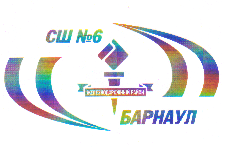 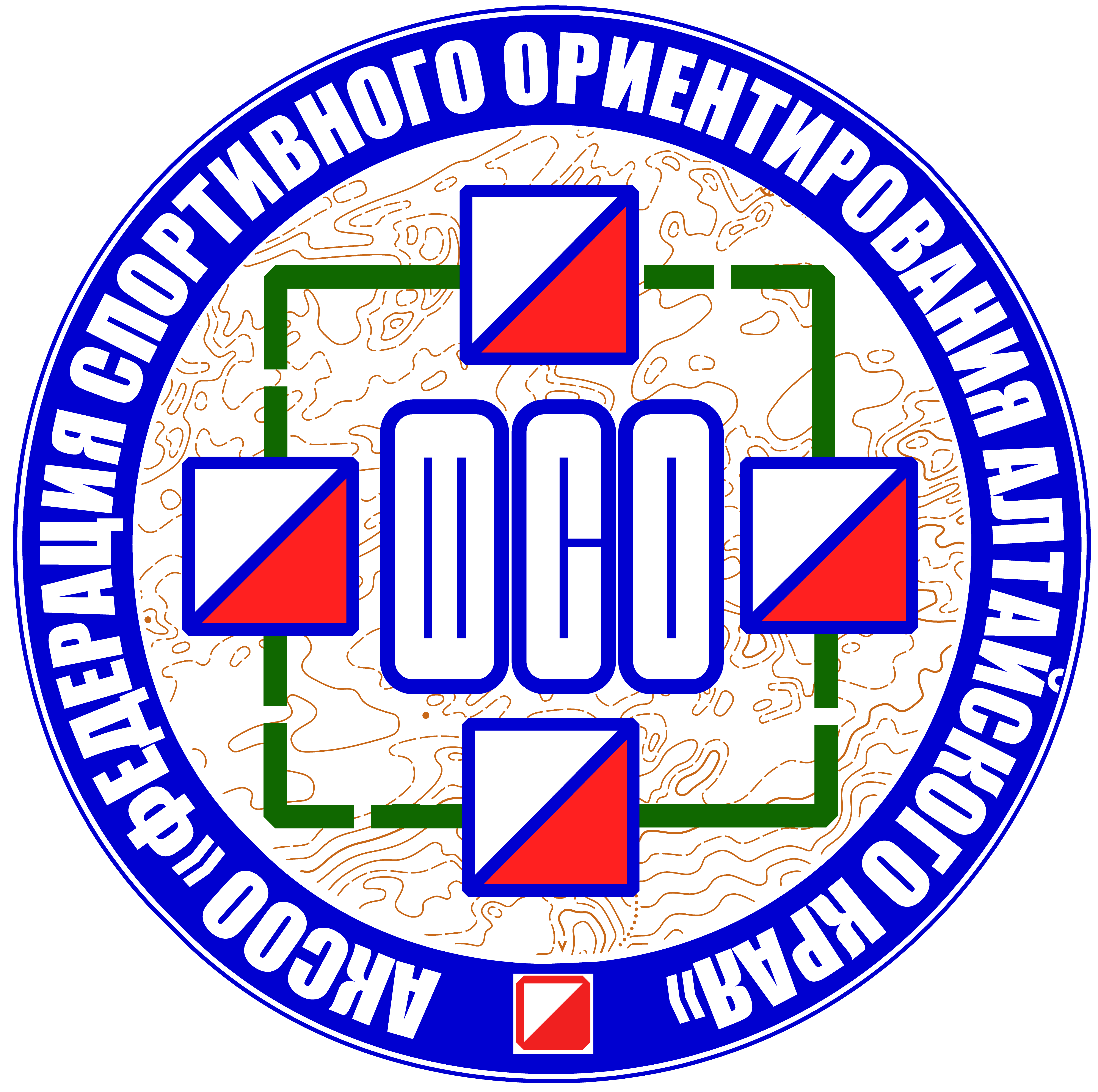 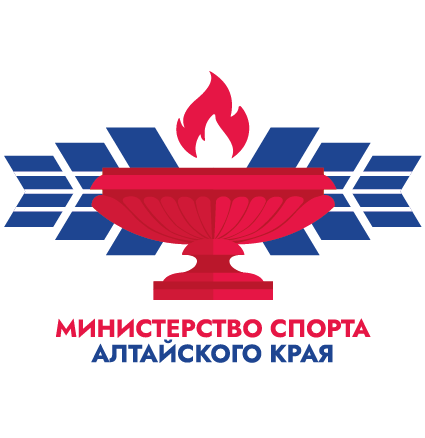 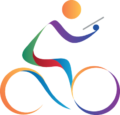 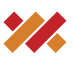 ЧЕМПИОНАТ И ПЕРВЕНСТВО АЛТАЙСКОГО КРАЯпо спортивному ориентированию (велокроссовые дисциплины)Алтайский край, г. Барнаул 03-04 июня 2023 г.Соревнования проводятся в соответствии с Единым краевым календарным планом физкультурных и спортивных мероприятий на 2023 год, утвержденного Министерством спорта Алтайского края от 27.12.2022 №589. Код вида спорта: 0830005511ЯОрганизаторы соревнований:-  Министерство спорта  Алтайского края;-  АКСОО «Федерация спортивного ориентирования Алтайского края»;-  МБУ ДО СШ № 6;-  Партнер ООО «Жилищная инициатива».Сроки и место проведения соревнований:Чемпионат и первенство Алтайского края по спортивному ориентированию проводится с 03 по 04 июня 2023 г. в городе Барнауле Алтайского края, в лесном массиве поселка Новосиликатный, станции Ползунова (Возможно изменение места старта). Главная судейская коллегия соревнований:Главный судья: Былина Наталья Леонидовна (ССВК - г. Барнаул)Главный секретарь: Галкина Екатерина Михайловна (ССВК - г. Барнаул)Зам. гл. судьи по СТО: Былин Андрей Геннадьевич (СС2К - г. Барнаул)Официальный сайт соревнований: www.altaicompass.com/Программа соревнований:03 июня (суббота)11.00 – начало старта – велокросс - классика (0830241811Я)04 июня (воскресенье)11.00 – начало старта – велокросс - спринт (0830231811Я)13.00 – награждение участников за 03-04 июня (Чемпионат и первенство Алтайского края по спортивному ориентированию), закрытие соревнований.Участники соревнований:Чемпионат и первенство Алтайского края по спортивному ориентированию (велокроссовые дисциплины) проводится по следующим возрастным категориям:- мужчины, женщины (2002 г.р. и старше);- юниоры, юниорки до 21 года (2003-2005 г.р.);- юноши, девушки до 18 лет (2006-2008 г.р.);- юноши, девушки до 15 лет (2009-2010 г.р.);- юноши, девушки до 13 лет (2011-2012 г.р.);- юноши, девушки до 11 лет (2013-2014г.р.);Открытые группы:- мужчины, женщины 35 (1988-1979 г.р.)- мужчины, женщины 45 (1978-1969 г.р.)- мужчины, женщины 55 (1968-1959 г.р.)- мужчины, женщины 65 (1958 г.р. и старше)При малом количестве участников открытых групп (менее 3 человек в группе) – они будут объединены.Награждение победителей и призеров:	Победители и призеры определяются в личном зачете в своей возрастной группе и награждаются медалями и дипломами.	В случае финишировавших в группе менее 3 человек, награждение по этой группе не производится. Если параметры дистанции совпадают с более высокой группой, то результаты объединяются.Заявки:Предварительная заявка на участие должна быть подана до 02 июня 2023 г. (18:00 местного времени). Заявки онлайн принимаются через онлайн сервис orgeo: ОНЛАЙН ЗАЯВКАГлавная судейская коллегия имеет право вносить изменения в программу и условия проведения соревнований, уведомив участников и руководителей команд не позднее, чем за 1 час до начала старта. (Сайт: http://www.altaicompass.com/ (Раздел «Новости одной строкой»); социальная группа WhatsApp «Тренировочные старты»